Agree to sponsor with the Staunton Braves Baseball Club for the duration of 2 years!5x12 Billboard Sponsorship Package2 Year Agreement$2000.00Package IncludesBillboard Creation Fee is waivedBillboard placed on Outfield fence of John Moxie Stadium for the duration of 2 full calendar years½ page ad in the Staunton Braves Media Program each of the two seasons10 season passes for each of the two seasonsLogo and link placed on www.stauntonbravesbaseball.com2 Company Nights at ballpark each season*Company Sponsor Night (Includes Free Admission Tickets + Table Set up, Giveaways, Door Prizes, etc.)Company Night includes Company Outing prior to game (7:00 – 9:00) limited pizzas and fountain drinks supplied by Ball Club – This will take place in Picnic Area or Beer Barn AreaBusiness Logo placed on Fan Appreciation T-Shirt GiveawayThrow out 1st Pitch during 1 Company Night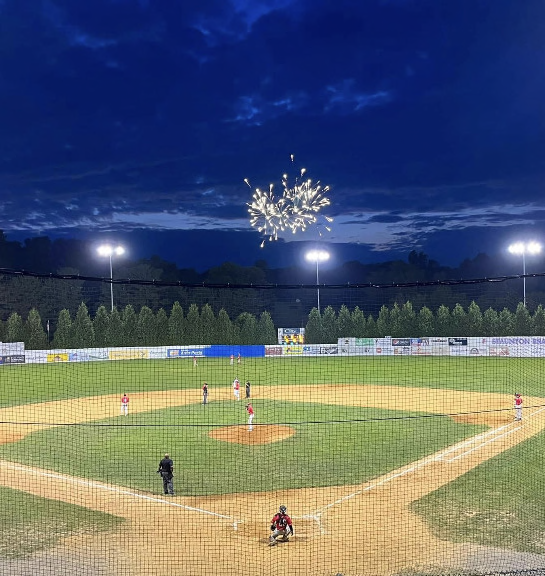 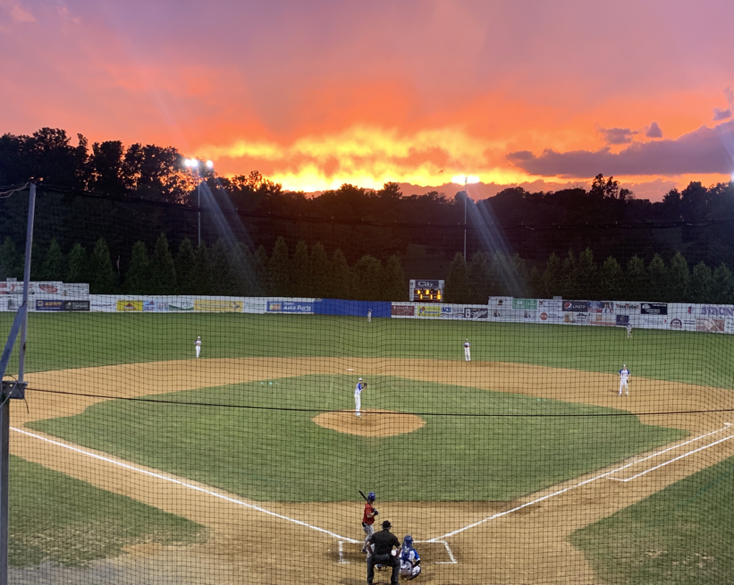 